C3  Check-Karte zweiseitiger HebelZiel ist es, eine Gesetzmäßigkeit zu finden, wie Kräfte an einem zweiseitigen Hebel wirken.Material: Balkenwaage, Gewichte, Federwaage (Kraftmesser)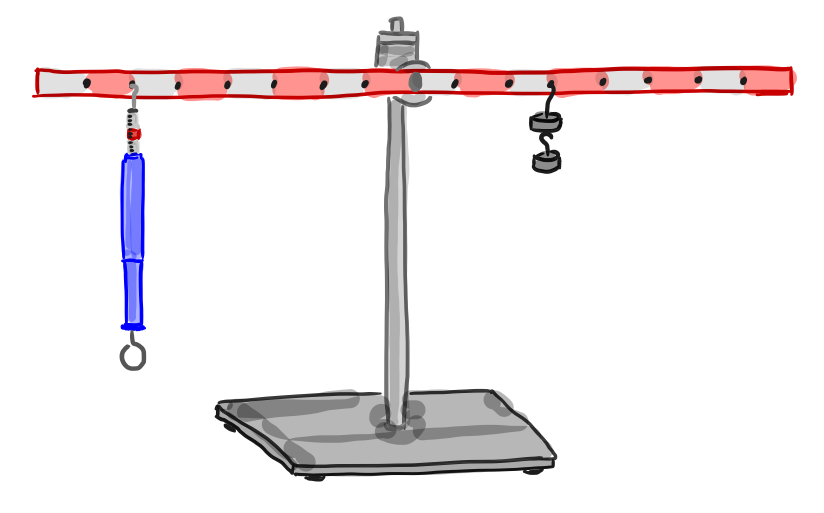 © Abbildung selbst gefertigtDurchführung:Versuch 1: Baue die Balkenwaage mithilfe der Versuchsskizze auf. Befestige die Federwaage auf einer Seite der Balkenwaage. Hänge auf der anderen Seite der Balkenwaage ein Gewichtsstück an. Lies die Kraft auf der Federwaage ab und notiere die Messwerte. Hänge weitere Gewichtsstücke an. Lies jeweils die Kraft auf der Federwaage ab und notiere die Messwerte.Versuch 2: Baue die Balkenwaage mithilfe der Versuchsskizze auf. Befestige die Federwaage auf einer Seite der Balkenwaage. Hänge auf der anderen Seite der Balkenwaage ein Gewichtsstück an. Lies die Kraft auf der Federwaage ab und notiere die Messwerte. Verändere mehrfach den die Position des Gewichtsstückes. Lies jeweils die Kraft auf der Federwaage ab und notiere die Messwerte.Versuch 3: Baue die Balkenwaage mithilfe der Versuchsskizze auf. Befestige die Federwaage auf einer Seite der Balkenwaage. Hänge auf der anderen Seite der Balkenwaage ein Gewichtsstück an. Lies die Kraft auf der Federwaage ab und notiere die Messwerte. Verändere mehrfach den die Position der Federwaage. Lies jeweils die Kraft auf der Federwaage ab und notiere die Messwerte.C3 Check-Karte einseitiger Hebel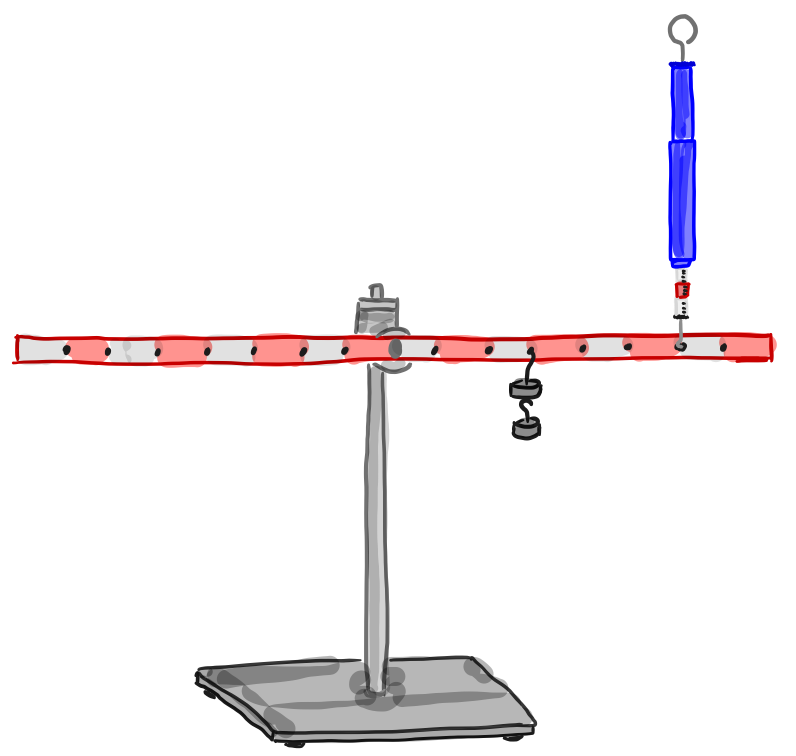 Ziel ist es, eine Gesetzmäßigkeit zu finden, wie Kräfte an einem einseitigen Hebel wirken.Material: Balkenwaage, Gewichte, Federwaage (Kraftmesser)										© Abbildung selbst gefertigtDurchführung:Versuch 1: Baue die Balkenwaage mithilfe der Versuchsskizze auf. Befestige die Federwaage oberhalb der Balkenwaage. Hänge auf derselben Seite der Balkenwaage ein Gewichtsstück an. Lies die Kraft auf der Federwaage ab und notiere die Messwerte. Hänge weitere Gewichtsstücke an. Lies jeweils die Kraft auf der Federwaage ab und notiere die Messwerte.Versuch 2: Baue die Balkenwaage mithilfe der Versuchsskizze auf. Befestige die Federwaage oberhalb der Balkenwaage. Hänge auf derselben Seite der Balkenwaage ein Gewichtsstück an. Lies die Kraft auf der Federwaage ab und notiere die Messwerte. Verändere mehrfach den die Position des Gewichtsstückes. Lies jeweils die Kraft auf der Federwaage ab und notiere die Messwerte.Versuch 3: Baue die Balkenwaage mithilfe der Versuchsskizze auf. Befestige die Federwaage oberhalb der Balkenwaage. Hänge auf derselben Seite der Balkenwaage ein Gewichtsstück an. Lies die Kraft auf der Federwaage ab und notiere die Messwerte. Verändere mehrfach den die Position der Federwaage. Lies jeweils die Kraft auf der Federwaage ab und notiere die Messwerte.